导师简介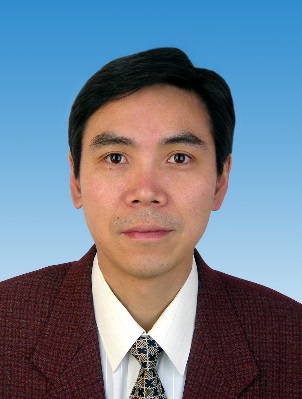 姓名王祝举性别男学历研究生职称研究员导师类别博士生导师所属部门炮制中心研究方向饮片化学成分、质量标准及炮制原理研究电子邮箱wangzhuju@sina.com导师简介王祝举，研究员，博士研究生导师。中华中医药学会中药炮制分会副秘书长。主持在研或完成的国家级课题如自然科学基金课题“‘逢子必炒’之科学内涵研究”、“基于成分群与药效相关性的决明子炮制机理研究”、“天南星炮制减毒机理研究”、国家重大新药创制国家科技重大专项“中药新药安全性检测技术与标准研究”、国家“十一五”支撑计划项目“岷当归规范化生产及产业化示范研究——当归趁鲜切制可行性研究”、“名老中医药专家学术思想传承研究”、“附子炮制过程动态变化及标准研究”以及“甘草等5种中药材食用用法用量的安全性标准研究——番泻叶研究”等十余项，参加完成的课题二十余项；发表论文100余篇，其中20余篇被SCI收录。参加编写论著5部，申请专利1项；获国家中医药管理局中医药科技进步三等奖1项，获中华中医药学会科学技术二等奖1项，获中国中西医结合学会科学技术二等奖1项。截止2018年，共培养硕士学位研究生14名，在读研究生4名。王祝举，研究员，博士研究生导师。中华中医药学会中药炮制分会副秘书长。主持在研或完成的国家级课题如自然科学基金课题“‘逢子必炒’之科学内涵研究”、“基于成分群与药效相关性的决明子炮制机理研究”、“天南星炮制减毒机理研究”、国家重大新药创制国家科技重大专项“中药新药安全性检测技术与标准研究”、国家“十一五”支撑计划项目“岷当归规范化生产及产业化示范研究——当归趁鲜切制可行性研究”、“名老中医药专家学术思想传承研究”、“附子炮制过程动态变化及标准研究”以及“甘草等5种中药材食用用法用量的安全性标准研究——番泻叶研究”等十余项，参加完成的课题二十余项；发表论文100余篇，其中20余篇被SCI收录。参加编写论著5部，申请专利1项；获国家中医药管理局中医药科技进步三等奖1项，获中华中医药学会科学技术二等奖1项，获中国中西医结合学会科学技术二等奖1项。截止2018年，共培养硕士学位研究生14名，在读研究生4名。王祝举，研究员，博士研究生导师。中华中医药学会中药炮制分会副秘书长。主持在研或完成的国家级课题如自然科学基金课题“‘逢子必炒’之科学内涵研究”、“基于成分群与药效相关性的决明子炮制机理研究”、“天南星炮制减毒机理研究”、国家重大新药创制国家科技重大专项“中药新药安全性检测技术与标准研究”、国家“十一五”支撑计划项目“岷当归规范化生产及产业化示范研究——当归趁鲜切制可行性研究”、“名老中医药专家学术思想传承研究”、“附子炮制过程动态变化及标准研究”以及“甘草等5种中药材食用用法用量的安全性标准研究——番泻叶研究”等十余项，参加完成的课题二十余项；发表论文100余篇，其中20余篇被SCI收录。参加编写论著5部，申请专利1项；获国家中医药管理局中医药科技进步三等奖1项，获中华中医药学会科学技术二等奖1项，获中国中西医结合学会科学技术二等奖1项。截止2018年，共培养硕士学位研究生14名，在读研究生4名。王祝举，研究员，博士研究生导师。中华中医药学会中药炮制分会副秘书长。主持在研或完成的国家级课题如自然科学基金课题“‘逢子必炒’之科学内涵研究”、“基于成分群与药效相关性的决明子炮制机理研究”、“天南星炮制减毒机理研究”、国家重大新药创制国家科技重大专项“中药新药安全性检测技术与标准研究”、国家“十一五”支撑计划项目“岷当归规范化生产及产业化示范研究——当归趁鲜切制可行性研究”、“名老中医药专家学术思想传承研究”、“附子炮制过程动态变化及标准研究”以及“甘草等5种中药材食用用法用量的安全性标准研究——番泻叶研究”等十余项，参加完成的课题二十余项；发表论文100余篇，其中20余篇被SCI收录。参加编写论著5部，申请专利1项；获国家中医药管理局中医药科技进步三等奖1项，获中华中医药学会科学技术二等奖1项，获中国中西医结合学会科学技术二等奖1项。截止2018年，共培养硕士学位研究生14名，在读研究生4名。